Руководителям органов местного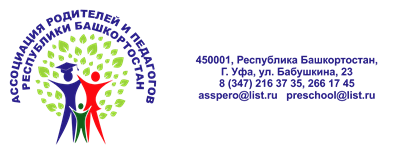 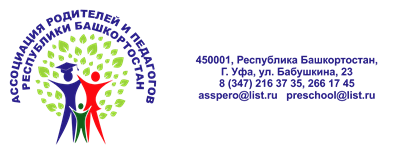                                                                                   самоуправления, осуществляющих                                                                                 управление в сфере образования                                                                                 муниципальных районов и городских                                                                                 округов Республики БашкортостанИсх. № 27 от «18» апреля 2023 г Вх. №       от «__» ________ 2023 г.                                                                                                           В продолжение начатой работы на республиканском образовательном форуме «Взлетай», который состоялся 6-7 апреля 2023 года и следуя резолюции Фестиваля инновационных площадок», Министерство образования и науки Республики Башкортостан и Ассоциация родителей и педагогов Республики Башкортостан, организует сеть  ресурсных центров на базе муниципальных дошкольных образовательных организаций. 27 апреля 2023 года на базе МДОБУ детский сад «Ладушки» с.Чесноковка, МР Уфимский район РБ, будет проведено выездная сессия Ресурсного центра «Территория Стем - образования». Одним из мировых трендов развития образования является объединение предметных и метапредметных знаний, позволяющих ребенку быть успешным и востребованным в будущем. Одной из технологий, позволяющих решить данную задачу, является СТЕМ -образование, объединяющее науку, технологию, инженерию, математику, различные виды искусства и активностей, а также самостоятельность ребенка в выполнении и контроле действий. Как организовать СТЕМ -среду и чем ее наполнить? Папилина Светлана Сергеевна, Генеральный директор ООО «ЭЛТИ-КУДИЦ.РУ», заместитель директора ФИСО «ЭЛТИ-КУДИЦ» по развитию, г. Москва – познакомит с опытом работы стемовцев из Нижнего Новгорода, расскажет о «подводных камнях» получения гранта на реализацию проектов СТЕМ – образования и познакомит с новыми тенденциями развития СТЕМа в России.Мастер-классы от педагогов Уфимского района по образовательным модулям СТЕМа дадут возможность глубже изучить технологию и получить практический опыт ее использования в работе с детьми.Программа Сессии насыщенная - от встречи с ВЫСОКИМИ гостями до освоения новых технологий. Найдите время и возможности для своего профессионального роста! Для этого пройдите по ссылке и зарегистрируйтесь до 25 апреля 2023 года (количество участников ограничено) https://forms.yandex.ru/u/64363a3090fa7b19c3dfbd09/ Стоимость участия в Сессии 1 слушателя – 1350 руб. (см. приложение 1)В пакет оргвзноса включено: посещение всех мероприятий Сессии, сертификат участника в электронном виде, презентации спикеров, кофе-брейк, сувениры, обед.Работа Сессии   27 апреля 2023 года С 9.00 регистрация. Начало работы с 10-00 до 16-00по адресу: РЕСПУБЛИКА БАШКОРТОСТАН, УФИМСКИЙ Р-Н, с. Чесноковка,УЛ. Южная, д. 21, корп. 1 Телефон: (347)2801223 МАДОУ Детский сад «Ладушки» Контактные лица:Бесчаскина Ирина Владимировна – 8917-79-40-805ПРИЛОЖЕНИЕ 1Квитанция на оплату организационного взносаИзвещениеКассирФорма N ПД-4Ассоциация родителей и педагогов Республики Башкортостан Наименование получателя платежаИНН получателя платежа: 0276925927 КПП: 027801001_____________________   р/с 40703810629330000022__________       _____   _в филиале «Нижегородский» АО «АЛЬФА-БАНК», г. Нижний Новгород БИК: 042202824кор./с: 30101810200000000824Всероссийский профессиональный конкурс для старших воспитателей ДООВыездная сессия ресурсного центра «ТЕРРИТОРИЯ СТЕМ - ОБРАЗОВАНИЯ»Плательщик (ФИО): ________________________________________________Адрес и телефон плательщика: _______________________________________Сумма платежа: 1350   руб.   00     коп.  Сумма платы за услуги: руб.___коп.Итого: 1350 руб. 00 коп.Плательщик (подпись): ____________           Дата: «____» __________ 2023 г.КассирАссоциация родителей и педагогов Республики Башкортостан Наименование получателя платежаИНН получателя платежа: 0276925927 КПП: 027801001_____________________   р/с 40703810629330000022__________       _____   _в филиале «Нижегородский» АО «АЛЬФА-БАНК», г. Нижний Новгород БИК: 042202824кор./с: 30101810200000000824Всероссийский профессиональный конкурс для старших воспитателей ДООВыездная сессия ресурсного центра «ТЕРРИТОРИЯ СТЕМ - ОБРАЗОВАНИЯ»Плательщик (ФИО): ________________________________________________Адрес и телефон плательщика: _______________________________________Сумма платежа: 1350   руб.   00     коп.  Сумма платы за услуги: руб.___коп.Итого: 1350 руб. 00 коп.Плательщик (подпись): ____________           Дата: «____» __________ 2023 г.